Проект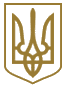 МІНІСТЕРСТВО ІНФРАСТРУКТУРИ УКРАЇНИНАКАЗЗареєстровано в Міністерстві юстиції України 
_______________ за N ____________Про затвердження Методики визначення плати за доступ до елементів інфраструктури об’єкта транспортуВідповідно до п. 2 частини першої статті 8 Закону України "Про доступ до об’єктів будівництва, транспорту, електроенергетики з метою розвитку телекомунікаційних мереж", "Положення Міністерство інфраструктури України", затвердженого постановою Кабінету Міністрів України від 30 червня 2015 р. № 460,НАКАЗУЮ:1. Затвердити Методику визначення плати за доступ до елементів інфраструктури об’єкта транспорту, що додається.2. Подати це рішення на державну реєстрацію до Міністерства юстиції України.3. Цей наказ набирає чинності з дня його офіційного опублікування.4. Контроль за виконанням цього наказу залишаю за собою.МЕТОДИКАвизначення плати за доступ до елементів інфраструктури об’єкта транспортуI. Загальні положення1.1. Ця Методика визначає механізм формування та встановлення розміру плати за доступ до елементів інфраструктури об’єктів транспорту.1.2. Ця Методика поширюється на власників інфраструктури об’єктів транспорту всіх форм власності.1.3. У цій Методиці терміни вживаються у такому значенні:економічно обґрунтовані (нормативні) витрати - витрати, розрахунок яких здійснюється з дотриманням вимог стандартів та нормативів;собівартість надання доступу - економічно обґрунтовані витрати, що пов’язані з наданням доступу до елементів інфраструктури об’єктів транспорту;інші терміни вживаються у значеннях, наведених у Законі України "Про доступ до об’єктів будівництва, транспорту, електроенергетики з метою розвитку телекомунікаційних мереж" (далі – Закон), Законі України "Про телекомунікації" та Правилах надання доступу до інфраструктури об’єкта транспорту.ІІ. Особливості визначення плати за доступ до елементів інфраструктури об’єкта транспорту2.1. Плата за доступ до елементів інфраструктури об’єкта транспорту може складатися з одноразової та/або періодичної плати.2.2. До одноразової плати за доступ належить виключно плата за розроблення та видачу технічних умов з доступу.2.3. Періодична плата за доступ може встановлюватись виключно за наявності додаткових витрат власника інфраструктури об’єкта транспорту на утримання елементів інфраструктури об’єкта транспорту, пов’язаних з наданим доступом.2.4. Формування плати на надання доступу до елементів інфраструктури об’єкта транспорту здійснюється на основі розрахунку плати, що проводиться, виходячи з планової собівартості надання доступу до елементів інфраструктури об’єкта транспорту.ІІІ. Перелік прямих витрат власника інфраструктури об'єкта транспорту, пов'язаних з утриманням елементів інфраструктури об'єкта транспорту, якими користується замовник3.1. Витрати, встановлення яких із застосуванням нормативів неможливе, визначаються на підставі обґрунтованих фактичних додаткових витрат власників (володільців) інфраструктури об’єкта транспорту, які надають доступ до неї.3.2. При визначенні планової собівартості плати за доступ враховуються витрати за попередній період та з урахуванням прогнозу підвищення мінімальної заробітної плати в Україні на відповідний період, схваленого Кабінетом Міністрів України.3.3. До складу економічно обґрунтованих витрат не можуть включатися:суми безнадійної дебіторської заборгованості та відрахування до резерву сумнівних боргів;суми неустойки (штраф, пеня);суми нестачі та втрат від псування цінностей, у тому числі за рішенням суду;витрати, пов’язані з купівлею-продажем іноземної валюти;суми спонсорської та благодійної допомоги;втрати від знецінення запасів;витрати на утримання об’єктів соціально - культурного призначення;витрати на добровільне страхування майна та працівників;витрати від списання недоамортизованих основних засобів;вартість реалізованих виробничих запасів;витрати, пов’язані із зменшенням власного капіталу;премії та заохочення;додаткова заробітна плата;витрати на оперативну оренду основних засобів, інших необоротних активів загальновиробничого призначення;витрати на вдосконалення технології й організації виробництва;витрати на службові відрядження;витрати на утримання основних засобів, інших матеріальних активів загальногосподарського використання, зокрема оперативна оренда, страхування майна, амортизація основних засобів загальногосподарського призначення, ремонт, опалення, освітлення, водопостачання, водовідведення, охорона;витрати на оплату послуг зв’язку;витрати на врегулювання спорів у судах (судовий збір);загальновиробничі витрати;адміністративні витрати.3.4. Власники інфраструктури об’єкта транспорту на вимогу замовника доступу до інфраструктури об’єкта транспорту (далі – Замовник) повинні надавати інформацію про доходи та витрати на надання доступу до елементів інфраструктури об’єкта транспорту на основі даних первинних документів шляхом розподілу витрат за напрямами діяльності, а також даних, отриманих шляхом калькулювання безпосередньо на місцях проведення робіт.ІV. Визначення розміру плати за доступ до елементів інфраструктури об’єкта транспорту4.1. Розмір одноразової плати за розроблення та видачу технічних умов з доступу розраховується за формулоюОП = (Сту + П)*Кз, деОП – одноразова плата;Сту – планова собівартість робіт з розроблення та видачі технічних умов;П – прибуток, який не може перевищувати 5% від собівартості;Кз – коефіцієнт зниження розміру плати за доступ:Кз = 0,8 – у разі надання телекомунікаційних послуг у селищах і селах або на депресивних територіях;Кз = 0,6 – у разі надання виключно загальнодоступних телекомунікаційних послуг;Кз = 0,4 – у разі надання виключно загальнодоступних телекомунікаційних послуг у селищах і селах або на депресивних територіях;Кз = 1 – в інших випадках 4.2. Перелік робіт, що мають бути враховані для визначення розміру одноразової плати за доступ до елементів інфраструктури об’єкта транспорту та можуть включатися до розрахунку собівартості робіт з розроблення та видачі технічних умов, наведено у Додатку 1 до цієї Методики.4.3. Плата за погодження власником інфраструктури об’єкта транспорту (далі – Власник) проектної документації до елементів інфраструктури об’єкту доступу з доступу не може перевищувати 50% розміру плати за видачу технічних умов.4.4. Розмір періодичної плати за доступ до елементів інфраструктури об'єктів   транспорту розраховується за формулою:ПП = (ДВ + П)*Кзп, де:ПП – розмір періодичної плати;ДВ – сума щомісячних додаткових витрат на утримання елементів інфраструктури об’єкта транспорту;П – прибуток, який не може перевищувати 5% від суми додаткових витрат;Кзп – коефіцієнт зниження розміру періодичної плати за доступ:Кзп = 0,8 – у разі надання телекомунікаційних послуг у селищах і селах або на депресивних територіях;Кзп = 0,6 – у разі надання виключно загальнодоступних телекомунікаційних послуг;Кзп = 0,4 – у разі надання виключно загальнодоступних телекомунікаційних послуг у селищах і селах або на депресивних територіях;Кзп = 1 – в інших випадках.4.5. Перелік робіт, що мають бути враховані для визначення розміру періодичної плати за доступ до елементів інфраструктури об’єкта транспорту та можуть включатися до розрахунку суми додаткових витрат на утримання елементів інфраструктури об’єкта транспорту, наведено у Додатку 2 до цієї Методики.4.6. При наданні доступу до елементів інфраструктури об'єктів транспорту одночасно декільком замовникам розмір періодичної плати для кожного замовника розраховується за формулою:ППз = ПП/N, де:ППз – розмір періодичної плати для кожного замовника;ПП – розмір періодичної плати;N – кількість замовників.4.7. Якщо Власник не веде роздільного обліку витрат або розрахований розмір одноразової та/або періодичної плат перевищує розмір граничної плати, визначеної Законом, ОП та ПП визначаються відповідно до розміру встановленого частиною 7 статті 17 Закону з урахуванням коефіцієнтів зниження та кількості замовників.4.8. Розмір плати за доступ до елементів інфраструктури об'єкта транспорту визначається власником інфраструктури цього об'єкта транспорту згідно з цією Методикою, і не може перевищувати:за розроблення та видачу технічних умов з доступу - 50 відсотків мінімальної заробітної плати;за доступ до елементів інфраструктури об'єкта транспорту - 5 відсотків мінімальної заробітної плати за один канало-кілометр кабельної каналізації електрозв'язку на місяць.4.9. Розмір мінімальної заробітної плати визначається законом станом на 1 січня поточного року.V. Підстави для перегляду розміру плати за доступ до елементів інфраструктури об’єкта транспорту5.1. Підставою для зміни розміру плати за доступ до елементів інфраструктури об’єкта транспорту є зміна мінімального рівня заробітної плати та складових ДВ.5.2. Підставою для перегляду розміру плати за доступ є зміна кількості замовників доступу до елементів інфраструктури об’єкта транспорту.5.3. При зміні кількості замовників доступу до елементів інфраструктури об’єкта транспорту, Власник зобов’язаний переглянути розмір плати для всіх замовників доступу до елементів інфраструктури об’єкта транспорту, які використовують одні й ті самі елементи інфраструктури об’єкту доступу, відповідно до пункту 4.6. цієї Методики.VI. Строки сплати за доступ до елементів інфраструктури об’єкта транспорту6.1. Замовник доступу вносить плату за розробку та видачу технічних умов з доступу протягом 15 (п’ятнадцяти) робочих днів з дня отримання письмової інформації про прийняття Власником рішення про видачу технічних умов з доступу.6.2. Періодична плата за доступ до елементів інфраструктури об'єктів транспорту може сплачуватись щомісячно відповідно до умов договору з доступу.Додаток 1 до Методики визначення плати за доступ до елементів інфраструктури об’єкта транспортуПЕРЕЛІК робіт, що мають бути враховані для визначення розміру одноразової плати за доступ до елементів інфраструктури об’єкта транспорту та можуть включатися до розрахунку собівартості робіт з розроблення та видачі технічних умов1. Роботи з виявлення наявності вільних елементів інфраструктури об’єкта транспорту, включаючи транспортні витрати.2. Формування вихідних даних для розроблення замовником проектної документації.3. Формування та видача рахунку за технічні умови.4. Видача технічних умов з доступу.Додаток 2 до Методики визначення плати за доступ до елементів інфраструктури об’єкта транспортуПЕРЕЛІК робіт, що мають бути враховані для визначення розміру періодичної плати за доступ до елементів інфраструктури об’єкта транспорту та можуть включатися до розрахунку суми додаткових витрат на утримання елементів інфраструктури об’єкта транспорту1. _________м. КиївN ______МіністрПОГОДЖЕНО:Голова Національної комісії, що здійснює державне регулювання у сфері зв'язку та інформатизаціїЗАТВЕРДЖЕНО
Наказ Міністерства інфраструктури України
____________ N _______
Зареєстровано
в Міністерстві юстиції України
____________ за N ________